Publicado en Madrid el 21/06/2017 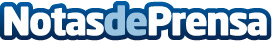 ProWorkSpaces organiza la segunda edición del #WorkSpaceDay, el mayor evento de workspaces en EspañaConference II tendrá lugar en Madrid, los días 19 y 20 de octubre y reunirá a ponentes nacionales e internacionales de primer nivelDatos de contacto:NuriaNota de prensa publicada en: https://www.notasdeprensa.es/proworkspaces-organiza-la-segunda-edicion-del Categorias: Nacional Madrid Eventos Construcción y Materiales http://www.notasdeprensa.es